الجمــــهــــوريـــة الجـــزائــــرية الديـــمقــــراطية الشــــعــبــيـة 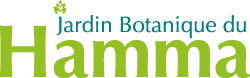 ولايـــــــة الجـــــزائرالمؤسسة العمومية ذات الطابع الصناعي والتجاري لتسيير حـديقـة التجــــارب الحامـــــةشـــــارع حسيبة بن بوعلي بلوزداد بلدية محمد بلوزداد ولايـــة الجزائر.رقــم التعريـــف الجبائــي: 001716099955974الرقم..........ح.ت.ح/2022.                                                                                                           الجزائر في......................إعــــلان عن ثاني إستشــــارة رقـــــم13/2022.إلـــى السيد مدير مؤسسة:...........................................................................................................................................العنوان......................................................................................................................................................الهاتف/الفاكس:............................................................................................................................................................     تعلن المؤسسة العمومية ذات الطابع الصناعي والتجاري لحـديقـة التجــــارب بالحامـــــة عن إطلاق ثاني إستشارة رقم 13/2022 متعلقة بالعملية التالية:عنوان العملية:                           LA FORMATION PROFESSiONNEL ADMINISTRATIVES ET    TECHNIQUES DU PERSONNELS EN QUATRES LOTS.     يمكن للمؤسسات المهتمة بهذا الإعلان سحب دفتر الشروط لدى مقر المؤسسة،فرع الصفقات العمومية لمؤسسة حديقة التجارب بالحامة مقابل دفع:1000.00دج غير قابل للاسترجاع.ستكون هذه الاستشارة موضوع نشر عام كما سيتم نشرها عبر موقع الويب لمؤسسة حديقة التجارب www.jardinbotaniqueduhamma.dz بالحامة:   يجب أن ترفق العروض بالوثائق الإدارية المنصوص عليها في التشريع ساري المفعول لاسيما المرسوم الرئاسي رقم 15-247 المؤرخ في 16/09/2015 المتعلق بالصفقات العمومية وتفويضات المرفق العام،على أن تودع العروض في 03 أظرفه منفصلة. تقديم العروض يجب أن يكون موافقا للشروط المحددة في التعليمات للعارضين بدفتر الشروط ومكون من: ملف الترشح،عرض تقني وعرض مالي ويكون مرفقا بالوثائق المطلوبة في دفتر الشروط المادة 09 من دفتر الشروط.    ترسل العروض (ملف الترشح،العرض التقني والعرض المالي) إلى المؤسسة العمومية ذات الطابع الصناعي والتجاري لحديقة التجارب بالحامة في ثلاثة 03 أظرفه منفصلة تبين كل منهما تسمية المؤسسة ومرجع الاستشارة وموضوعها وتتضمن "ملف الترشح" "عرض تقني" "عرض مالي" مودعة في ظرف خارجي يحمل عبارة" لا يفتح إلا من طرف لجنة فتح الأظرفة وتقييم العروض" ثاني إستشارة رقم13/2022. LA FORMATION PROFESSiONNEL ADMINISTRATIVES ET TECHNIQUES DU PERSONNELS EN QUATRES LOTS.. ،تودع العروض لدى مؤسسة حديقة التجارب بالحامة (فرع الصفقات).   حدد أخر أجل لتقديم العروض بــ:(12) يوما ابتداء من تاريخ أول صدور لهذا الإعلان، يكون إيداع العروض قبل الساعة (13:00).   العارضون مدعون لحضور جلسة فتح الأظرفة التي ستنعقد بمقر المؤسسة بمدرسة البستنة في أخر يوم من أجل تقديم العروض المحدد بـ:12 يوما ابتداء من......................إلى غاية............................على الساعة الواحدة والربع (13:15) بعد الزوال.   كل المتعهدين مدعوون لحضور جلسة فتح الاظرفة بمقر المؤسسة وذلك في أخر يوم لإيداع العروض على الساعة الواحدة والربع زولا(13:15).يبقى المتعهدون ملزمين بعروضهم لمدة 90 يوم تحتسب ابتداء من تاريخ إيداع العروض.المـــــديــــرREPUBLIQUE ALGERIENNE DEMOCRATIQUE  ET POPULAIRE        Wilaya   d’AlgerEpic jardin D’ESSAI du hammaRUE hasiba ben bouali belouizdad commune mohamed belouizdad wilaya d’ALGER.Numéro d’identification fiscale(NIF) : 001716099955974.  N°….....J.E.H/2022                                                                      Alger le :…………......……..A monsieur le directeur de l’entreprise : ……………………………………………………………………………………    Siège : …….…………………………………………………………………………..………………………………………………………….    TEL/ FAX :………………………………………..…………………………………..…………………………………………………AVIS de  DEUXIEME Consultation n° 13/2022    L’établissement public à caractère industriel et commercial jardin d’essais du Hamma lance une deuxième consultation n°13/2022 relative à l’opération suivant :Intitulé opération : LA FORMATION PROFESSiONNEL ADMINISTRATIVES ET TECHNIQUES DU PERSONNELS EN QUATRES LOTS.   Les entreprises intéressées par la présente annonce peuvent retirer le cahier des charges auprès du siège de l’établissement, section marché public contre un paiement de 1 000.00DA non remboursable.   La présente consultation fera l’objet d’un affichage public et d’une publication sur le site web du jardin d’Essais du Hamma : www.jardinbotaniqueduhamma.dz  Les offres doivent être accompagnées des pièces administrative prévues par la réglementation en vigueur sous trois 03 enveloppe cachetée et marchés publics tels stipulé par le décret Présidentiel n°15-247 du 16 Septembre 2015 portant réglementation des marchés publics et des délégations du Service public,   Les offres constituées d’un dossier de candidature, d’une offre technique et d’une offre  financière doivent être obligatoirement accompagnées des pièces citées dans le cahier des charges, Article 09 du cahier des charges.    Les offres doivent comporter un dossier de candidature, l’offre technique et financière sont insérées dans des enveloppes séparées et cachetées, indiquant la dénomination de l’entreprise, la référence et l’objet de l’avis de consultation, ainsi que la mention « un dossier de candidature », « une offre technique » et « offre financière », selon le cas.Ces enveloppes sont mises dans une autre enveloppe cachetée et anonyme, comportant la mention « à n’ouvrir que par la commission d’ouverture des plis et d’évaluation des offres », deuxième consultation n°13/2022 " LA FORMATION PROFESSiONNEL ADMINISTRATIVES ET TECHNIQUES DU PERSONNELS EN QUATRES LOTS.  Les offres doivent d’être déposes le dernier jour du délai de préparation des offres avant 13 :00h auprès du siège de l’établissement (section marché public).Les soumissionnaires sont invités à assister à la séance d’ouverture des plis qui se tiendra au siège de l’établissement, le dernier jour correspondant à la date limite de dépôt des offres qui est fixé 12 jours à compter de la date de son affichage a partir du………………………………… Au……...……………………………..à (13 :15h).  Les soumissionnaires resteront engagés par leur offres pendent un délai de 90 jours à compter de la date de dépôt des offres.Le Directeur